. Севастополь, ул. Новикова, 14  т. +7 (8692) 630085, т/ф. +7 (8692) 631696  e-mail:balakcovetsv@mail.ru__________________________________________________________________________________________________________________________ПОСТАНОВЛЕНИЕместной администрации внутригородского муниципального образования города Севастополя Балаклавского муниципального округа «10» «сентября» 2018 г.                          № 38/МА                                 г. СевастопольО подготовке к проведению конкурсных процедур на лучшее эскизное предложение по благоустройству пляжей «Мраморный» и «Городской»Руководствуясь Законом города Севастополя от 26.12.2016 № 314-ЗС «О наделении органов местного самоуправления в городе Севастополе отдельными государственными полномочиями города Севастополя», постановлением Правительства Севастополя от 22.03.2016 № 220-ПП «О благоустройстве пляжей города Севастополя», Положением о создании условий для массового отдыха жителей внутригородского муниципального образования города Севастополя Балаклавский муниципальный округ и организации обустройства мест массового отдыха населения, утвержденным решением Совета Балаклавского муниципального округа от 20.05.2016 № 16с-1-103, в связи с окончанием срока действия договора благоустройства пляжа "Мраморный" и пляжа "Городской", Начальнику отдела по благоустройству МА ВМО Балаклавского МО Руденко В.А.:Организовать подготовку к проведению конкурсных процедур на лучшее эскизное предложение о благоустройстве пляжей "Мраморный" и "Городской", срок: до 17.12.2018г.Представить проект постановления местной администрации ВМО Балаклавского МО «О создании комиссии по благоустройству и подготовке к купальному сезону пляжей в пределах внутригородского муниципального образования города Севастополя Балаклавского муниципального округа» (далее-Комиссия), срок до: 30.11.2018г.  Обеспечить своевременный сбор и передачу материалов по проведению конкурса на лучшее эскизное предложение по благоустройству пляжей в Комиссию. Главному специалисту юридического отдела Петровой Н.А. обеспечить размещение подготовленной конкурсной документации по проведению открытого конкурса на право заключения договора о благоустройстве пляжей «Мраморный» и «Городской» на официальных сайтах: www.torgi.gov.ru ,  www.sevastopol.gov.ru  .Контроль за исполнением настоящего постановления оставляю за собой.    Глава ВМО Балаклавский МО						Е.А. Бабошкин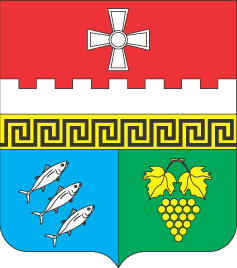 Внутригородское муниципальное образование Балаклавский муниципальный округ (ВМО Балаклавский МО) 